О внесении изменений и дополнений в решение Совета депутатов от 26.12.2022 № 100 «О бюджете муниципального образования Лабазинский сельсовет на 2023 год и на плановый период 2024-2025 годов»На основании статьи 35 Федерального закона от 06.10.2003 № 131-ФЗ «Об общих принципах организации местного самоуправления в Российской Федерации», статьей 9 Бюджетного кодекса и руководствуясь Уставом муниципального образования Лабазинский сельсовет, Совет депутатов решил:Внести изменения и дополнения в решение Совета депутатов от 26.12.2022 № 100 «О бюджете муниципального образования Лабазинский сельсовет на 2023 год и на плановый период 2024-2025 годов»: В текстовой части решения:- в подпункте 2 части 1.1 статьи 1 заменить слова 16989,91 тысяч рублей на 17221,021 тысяч рублей.1.2 В текстовой части решения статью 16 изложить в новой редакции:«Статья 16Утвердить объем бюджетных ассигнований дорожного фонда муниципального образования Лабазинский сельсовет на 2023 год в размере 1571,721 тысяч рублей, на 2024год – в размере 1409,54 тысяч рублей, на 2025 год – в размере 1475,41 тысяч рублей.».2. Приложения 2, 3, 4, 6, 11 к решению изложить в новой редакции согласно приложениям № 1, 2, 3, 4, 5.3. Контроль за исполнением данного решения возложить на комиссию по бюджетной, налоговой и финансовой политике, по вопросам муниципальной службы, правопорядку.4. Настоящее решение вступает в силу после опубликования в газете «Лабазинский вестник».Председатель Совета депутатов                                                   Г.В.КриволаповГлава муниципального образования                                           В.А.ГражданкинРазослано: в дело, прокурору района, бухгалтерииПриложение № 1к решению Совета депутатовот 21.03.2023 № 111Поступление доходов в бюджет поселения по кодам видов доходов, подвидов доходовна 2023 год и плановый период 2024 и 2025 годов(тысяч рублей)Приложение № 2к решению Совета депутатовот 21.03.2023 № 111Распределение бюджетных ассигнований бюджета по разделам и подразделам классификации расходов на 2023 год и на плановый период 2024 и 2025 годовПриложение № 3к решению Совета депутатовот 21.03.2023 № 111Ведомственная структура бюджета муниципального образования на 2023 год и на плановый период 2024 и 2025 годов(тысяч рублей)Приложение № 4к решению Совета депутатовот 21.03.2023 № 111Распределение бюджетных ассигнований бюджета по разделам, подразделам, целевым статьям (муниципальным программам и непрограммным направлениям деятельности), группам и подгруппам видов расходов классификации расходов на 2023 год и на плановый период 2024 и 2025 годов(тысяч рублей)Приложение № 5к решению Совета депутатовот 21.03.2023 № 111Распределение бюджетных ассигнований бюджета поселения по целевым статьям (муниципальным программам Лабазинского сельсовета и непрограммным направлениям деятельности), разделам, подразделам, группам и подгруппам видов расходов классификации расходов на 2022год и на плановый период 2023-2024 годов(тысяч рублей)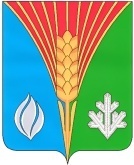 Совет депутатовМуниципального образования Лабазинский сельсоветКурманаевского района Оренбургской области(четвертого созыва)РЕШЕНИЕ21.03.2023	№ 111Наименование групп, подгрупп, статей, подстатей, элементов, программ (подпрограмм), кодов экономической классификации доходов2023 год2024 год2025 год1 00 00000 00 0000 000Налоговые и неналоговые доходы10663,6111214,5411692,411 01 00000 00 0000 000Налоги на прибыль, доходы6209,006586,006961,001 01 02000 01 0000 1101 01 02010 01 0000 110Налог на доходы физических лицНалог на доходы физических лиц с доходов, источником которых является налоговый агент, за исключением доходов, в отношении которых исчисление и уплата налога осуществляются в соответствии со статьями 227, 2271 и 228 Налогового кодекса Российской Федерации6209,006085,006586,006457,006961,006826,0010102020010000110Налог на доходы физических лиц с доходов, полученных от осуществления деятельности физическими лицами, зарегистрированными в качестве индивидуальных предпринимателей, нотариусов, занимающихся частной практикой, адвокатов, учредивших адвокатские кабинеты, и других лиц, занимающихся частной практикой в соответствии со статьей 227 Налогового кодекса Российской Федерации39,0040,0042,0010102030010000110Налог на доходы физических лиц с доходов, полученных физическими лицами в соответствии со статьей 228 Налогового кодекса Российской Федерации85,0089,0093,001 03 00000 00 0000 000Налоги на товары (работы, услуги), реализуемые на территории Российской Федерации1340,611409,541475,411 03 02000 01 0000 110Акцизы по подакцизным товарам (продукции) производимым на территории Российской Федерации1340,611409,541475,411 03 02231 01 0000 110Доходы от уплаты акцизов на дизельное топливо, подлежащие распределению между бюджетами субъектов Российской Федерации и местными бюджетами с учетом установленных дифференцированных нормативов отчислений в местные бюджеты (по нормативам, установленным Федеральным законом о федеральном бюджете в целях формирования дорожных фондов субъектов Российской Федерации)634,98672,47705,621 03 02241 01 0000 110Доходы от уплаты акцизов на моторные масла для дизельных и (или) карбюраторных (инжекторных) двигателей, подлежащие распределению между бюджетами субъектов Российской Федерации и местными бюджетами с учетом установленных дифференцированных нормативов отчислений в местные бюджеты (по нормативам, установленным Федеральным законом о федеральном бюджете в целях формирования дорожных фондов субъектов Российской Федерации)4,414,594,691 03 02251 01 0000 110Доходы от уплаты акцизов на автомобильный бензин, подлежащие распределению между бюджетами субъектов Российской Федерации и местными бюджетами с учетом установленных дифференцированных нормативов отчислений в местные бюджеты (по нормативам, установленным Федеральным законом о федеральном бюджете в целях формирования дорожных фондов субъектов Российской Федерации)784,97820,55851,991 03 02261 01 0000 110Доходы от уплаты акцизов на прямогонный бензин, подлежащие распределению между бюджетами субъектов Российской Федерации и местными бюджетами с учетом установленных дифференцированных нормативов отчислений в местные бюджеты (по нормативам, установленным Федеральным законом о федеральном бюджете в целях формирования дорожных фондов субъектов Российской Федерации)-83,75-88,07-86,891 05 00000 00 0000 0001 05 03000 01 0000 1101 05 03010 01 0000 110Налоги на совокупный доходЕдиный сельскохозяйственный налогЕдиный сельскохозяйственный налог1032,001032,001032,001118,001118,001118,001151,001151,001151,001 06 00000 00 0000 0001 06 01000 00 0000 1101 06 01030 10 0000 110Налоги на имуществоНалог на имущество физических лицНалог на имущество физических лиц, взимаемый по ставкам, применяемым к объектам налогообложения расположенным в границах поселения1950,00211,00211,001969,00222,00222,001973,00222,00222,001 06 06000 00 0000 1101 06 06030 00 0000 1101 06 06033 10 0000 1101 06 06040 00 0000 1101 06 06043 10 0000 110Земельный налогЗемельный налог с организацийЗемельный налог с организаций, обладающих земельным участком, расположенным в границах сельских поселенийЗемельный налог с физических лицЗемельный налог с физических лиц, обладающих земельным участком, расположенным в границах сельских поселений1739,00919,00919,00820,00820,001747,00928,00928,00819,00819,001751,00935,00935,00816,00816,001 08 00000 00 0000 0001 08 04000 01 0000 1101 08 04020 01 0000 110Государственная пошлинаГосударственная пошлина за совершение нотариальных действий (за исключением действий, совершаемых консульскими учреждениями Российской Федерации)Государственная пошлина за совершение нотариальных действий должностными лицами органов местного самоуправления, уполномоченными в соответствии с законодательными актами Российской Федерации на совершение нотариальных действий8,008,008,008,008,008,008,008,008,001 11 00000 00 0000 000Доходы от использования имущества, находящегося в государственной и муниципальной собственности124,00124,00124,001 11 05030 00 0000 120Доходы от сдачи в аренду имущества, находящегося в оперативном управлении органов государственной власти, органов местного самоуправления, государственных внебюджетных фондов и созданных ими учреждений (за исключением имущества муниципальных бюджетных и автономных учреждений)119,00119,00119,001 11 05035 10 0000 120Доходы от сдачи в аренду имущества, находящегося в оперативном управлении органов управления сельских поселений и созданных ими учреждений (за исключением имущества муниципальных бюджетных и автономных учреждений)119,40119,40119,40Прочие доходы от использования имущества и прав, находящихся в государственной и муниципальной собственности (за исключением имущества бюджетных и автономных учреждений, а также имущества государственных и муниципальных унитарных предприятий, в том числе казенных)5,005,005,00111 09035 10 0000 120Доходы от эксплуатации и использования имущества автомобильных дорог, находящихся в собственности сельских поселений5,005,005,002 00 00000 00 0000 0002 02 00000 00 0000 000Безвозмездные поступленияБезвозмездные поступления от других бюджетов бюджетной системы Российской Федерации6326,306326,304563,404348,404340,704340,702 02 10000 00 0000 150Дотации бюджетам бюджетной системы Российской Федерации6005,004227,203992,302 02 15001 00 0000 150Дотации на выравнивание бюджетной обеспеченности6005,004227,203992,302 02 15001 10 0000 150Дотации бюджетам сельских поселений на выравнивание бюджетной обеспеченности из бюджета субъекта Российской Федерации6005,004227,203992,302 02 30000 00 0000 1502 02 35118 10 0000 150Субвенции бюджетам бюджетной системы Российской ФедерацииСубвенции бюджетам сельских поселений на осуществление первичного воинского учета органами местного самоуправления поселений, муниципальных и городских округов321,30321,30336,20336,20348,40348,40ИТОГО ДОХОДОВ16989,9115777,9416033,11КодКодНаименование разделов и подразделов2023 год2024 год2025 годразделподразделНаименование разделов и подразделов2023 год2024 год2025 год0100Общегосударственные вопросы7826,307190,007190,000102Функционирование высшего должностного лица субъекта Российской Федерации и органа муниципальных образований1240,001240,001240,000104Функционирование Правительства Российской Федерации, высших органов исполнительной власти субъектов Российской Федерации, местных администраций2125,002126,002126,000106Обеспечение деятельности финансовых, налоговых и таможенных органов и органов финансового (финансово-бюджетного) надзора174,00174,00174,000113Другие общегосударственные вопросы 4287,33650,003650,000200Национальная оборона321,30336,20348,400203Мобилизация и вневойсковая подготовка321,30336,20348,400300Национальная безопасность и правоохранительная деятельность1137,4951200,001200,000310Защита населения и территории от чрезвычайных ситуаций природного и техногенного характера, пожарная безопасность1137,4951200,001200,000400Национальная экономика1571,7211409,541475,410409Дорожное хозяйство1571,7211409,541475,410500Жилищно-коммунальное хозяйство1340,100344,60123,700502Коммунальное хозяйство300,00200,00123,700503Благоустройство1040,100144,600,000800Культура4726,5054664,004664,000801Культура4726,5054664,004664,001000Социальная политика247,60247,60247,601001Пенсионное обеспечение247,60247,60247,601100Физическая культура и спорт50,000,000,001101Физическая культура50,000,000,009900Условно утверждённые расходы0,00386,00784,009999Условно утверждённые расходы0,00386,00784,00Итого расходов:17221,02115777,9416033,11Наименование показателяВЕДРЗПРЦСРВР2023 год2024 год2025 годАдминистрация муниципального образования Лабазинский сельсовет Курманаевского района Оренбургской области11417221,02115777,9416033,11Общегосударственные вопросы114017826,307190,007190,00Функционирование высшего должностного лица субъекта Российской Федерации и муниципального образования11401021240,001240,001240,00Муниципальная программа (комплексная программа) «Устойчивое развитие территории муниципального образования Лабазинский сельсовет Курманаевского района Оренбургской области на 2023-2028 годы»11401026000000000000 1240,001240,001240,00Комплексы процессных мероприятий11401026040000000000 1240,001240,001240,00Комплекс процессных мероприятий «Организация деятельности муниципального образования Лабазинский сельсовет на решение вопросов местного значения»11401026040500000000 1240,001240,001240,00Расходы на содержание высшего должностного лица11401026040510010000 1240,001240,001240,00Расходы на выплаты персоналу государственных (муниципальных) органов114010260405100101201240,001240,001240,00Функционирование Правительства Российской Федерации, высших исполнительных органов государственной власти субъектов Российской Федерации, местных администраций11401042125,002126,002126,00Муниципальная программа (комплексная программа) «Устойчивое развитие территории муниципального образования Лабазинский сельсовет Курманаевского района Оренбургской области на 2023-2028 годы»11401046000000000000 2125,002126,002126,00Комплексы процессных мероприятий11401046040000000000 2125,002126,002126,00Комплекс процессных мероприятий «Организация деятельности муниципального образования Лабазинский сельсовет на решение вопросов местного значения»11401046040500000000 1967,701968,701968,70Обеспечение функций аппарата МО Лабазинский сельсовет11401046040510020000 1967,701968,701968,70Расходы на выплаты персоналу государственных (муниципальных) органов114010460405100201201948,531944,001944,00Уплата налогов, сборов и иных платежей1140104604051002085019,1724,7024,70Комплекс процессных мероприятий «Организация мероприятий по ГО, транспорту, связи, торговли в границах поселения»11401046040600000157,30157,30157,30Организация мероприятий по ГО, транспорту, связи, торговли в границах поселения11401046040610020157,30157,30157,30Иные межбюджетные трансферты11401046040610020540157,30157,30157,30Обеспечение деятельности финансовых, налоговых и таможенных органов финансового (финансово-бюджетного) надзора1140106174,00174,00174,00Муниципальная программа (комплексная программа) «Устойчивое развитие территории муниципального образования Лабазинский сельсовет Курманаевского района Оренбургской области на 2023-2028 годы»11401066000000000104,40104,40104,40Комплекс процессных мероприятий «Формирование бюджета поселения и контроль за исполнением данного бюджета»11401066040800000104,40104,40104,40Формирование бюджета поселения и контроль за исполнением данного бюджета1140106604081002043,0043,0043,00Иные межбюджетные трансферты1140106604081002054043,0043,0043,00Организация исполнения бюджета по расходам1140106604081002161,4061,4061,40Иные межбюджетные трансферты1140106604081002154061,4061,4061,40Непрограммные мероприятия1140106770000000069,60069,60069,600Руководство и управление в сфере установленных функций органов муниципальной власти Курманаевского района11401067710000000 69,60069,60069,600Центральный аппарат1140106771001002069,60069,60069,600Иные межбюджетные трансферты1140106771001002054069,60069,60069,600«Другие общегосударственные вопросы»11401134287,33650,003650,00Муниципальная программа (комплексная программа) «Устойчивое развитие территории муниципального образования Лабазинский сельсовет Курманаевского района Оренбургской области на 2023-2028 годы»114011360000000004287,33650,003650,00Комплекс процессных мероприятий «Передаваемые полномочия по ведению бухгалтерского учета»11401136040900000560,00560,00560,00Передаваемые полномочия на ведение бухгалтерского учета11401136040970050560,00560,00560,00Иные межбюджетные трансферты11401136040970050540560,00560,00560,00Комплекс процессных мероприятий «Осуществление административно-хозяйственного, транспортного и информационного обеспечения органов местного самоуправления муниципального образования Лабазинский сельсовет»114011360410000003627,403090,003090,00Осуществление административно-хозяйственного, транспортного и информационного обеспечения органов местного самоуправления муниципального образования Лабазинский сельсовет114011360410700312481,301947,001947,00Иные закупки товаров, работ и услуг для обеспечения государственных (муниципальных) нужд114011360410700312402481,301947,001947,00Комплекс процессных мероприятий «Содержание муниципального имущества»114011360411000001146,101143,001143,00Содержание муниципального имущества114011360411744301146,101143,001143,00Иные закупки товаров, работ и услуг для обеспечения государственных (муниципальных) нужд114011360411744302401146,101143,001143,00Прочие непрограммные мероприятия1140113774000000099,9000,0000,000Оценка недвижимости, признание прав и регулирование отношений по государственной и муниципальной собственности1140113774009085099,9000,0000,000Иные закупки товаров, работ и услуг для обеспечения государственных (муниципальных) нужд1140113774009085024099,9000,0000,000Национальная оборона1140200321,30336,20348,40Мобилизационная и вневойсковая подготовка1140203321,30336,20348,40Муниципальная программа (комплексная программа) «Устойчивое развитие территории муниципального образования Лабазинский сельсовет Курманаевского района Оренбургской области на 2023-2028 годы»11402036000000000321,30336,20348,40Комплекс процессных мероприятий «Мобилизационная и вневойсковая подготовка на территории муниципального образования Лабазинский сельсовет»11402036040300000321,30336,20348,40Субвенции на осуществление первичного воинского учета на территориях, где отсутствуют военные комиссариаты11402036040351180321,30336,20348,40Расходы на выплату персоналу муниципальных органов11402036040351180120321,30336,20348,40Национальная безопасность и правоохранительная деятельность11403 001137,4951200,001200,00Защита населения и территории от чрезвычайных ситуаций природного и техногенного характера, пожарная безопасность11403101137,4951200,001200,00Муниципальная программа (комплексная программа) «Устойчивое развитие территории муниципального образования Лабазинский сельсовет Курманаевского района Оренбургской области на 2023-2028 годы»114031060000000001137,4951200,001200,00Комплекс процессных мероприятий «Обеспечение пожарной безопасности на территории Лабазинский сельсовет»114031060412000001137,4951200,001200,00Содержание личного состава ДПК114031060412924701127,4951190,001190,00Иные закупки товаров, работ и услуг для обеспечения государственных (муниципальных) нужд114031060412924702401127,4951190,001190,00Содержание добровольной народной дружины1140310604129247110,0010,0010,00Иные закупки товаров, работ и услуг для обеспечения государственных (муниципальных) нужд1140310604129247124010,0010,0010,00Национальная экономика11404001571,7211409,541475,41Дорожное хозяйство (дорожные фонды)11404091571,7211409,541475,41Муниципальная программа (комплексная программа) «Устойчивое развитие территории муниципального образования Лабазинский сельсовет Курманаевского района Оренбургской области на 2023-2028 годы»114040960000000001571,7211409,541475,41Комплекс процессных мероприятий «Повышение безопасности дорожного движения муниципального образования Лабазинский сельсовет»114040960401000001571,7211409,541475,41Содержание и ремонт автомобильных дорог114040960401907501571,7211409,541475,41Иные закупки товаров, работ и услуг для обеспечения государственных (муниципальных) нужд114040960401907502401571,7211409,541475,41Жилищно-коммунальное хозяйство11405 001340,100344,60123,70Коммунальное хозяйство11405020000000000300,00200,00123,70Муниципальная программа (комплексная программа) «Устойчивое развитие территории муниципального образования Лабазинский сельсовет Курманаевского района Оренбургской области на 2023-2028 годы»11405026000000000300,00200,00123,70Комплекс процессных мероприятий «Модернизация жилищно-коммунального хозяйства и благоустройство территории муниципального образования Лабазинский сельсовет»11405026040200000300,00200,00123,70Содержание и ремонт объектов коммунальной инфраструктуры11405026040295080300,00200,00123,70Иные закупки товаров, работ и услуг для обеспечения государственных (муниципальных) нужд11405026040295080240300,00200,00123,70Благоустройство11405031040,10144,600,00Муниципальная программа (комплексная программа) «Устойчивое развитие территории муниципального образования Лабазинский сельсовет Курманаевского района Оренбургской области на 2023-2028 годы»114050360000000001040,10144,600,00Комплекс процессных мероприятий «Модернизация жилищно-коммунального хозяйства и благоустройство территории муниципального образования Лабазинский сельсовет»114050360402000001040,10144,600,00Благоустройство - мероприятия по озеленению территории поселения11405036040296300205,4044,6000,00Иные закупки товаров, работ и услуг для обеспечения государственных (муниципальных) нужд11405036040296300240205,4044,6000,00Благоустройство - организация и содержание мест захоронения11405036040296400131,500,000,00Иные закупки товаров, работ и услуг для обеспечения государственных (муниципальных) нужд11405036040296400240131,500,000,00Прочие мероприятия по благоустройству11405036040296500703,200100,0000,000Иные закупки товаров, работ и услуг для обеспечения государственных (муниципальных) нужд11405036040296500240703,200100,0000,000Культура и кинематография11408 004726,5054664,004664,00Культура11408014726,5054664,004664,00Муниципальная программа (комплексная программа) «Устойчивое развитие территории муниципального образования Лабазинский сельсовет Курманаевского района Оренбургской области на 2023-2028 годы»114080160000000004726,5054664,004664,00Комплекс процессных мероприятий «Развитие культуры на территории муниципального образования Лабазинский сельсовет»114080160413000004726,5054664,004664,00Организация и проведение культурно-массовых мероприятий114080160413744003840,003840,003840,00Иные межбюджетные трансферты114080160413744005403840,003840,003840,00Организация библиотечного обслуживания населения11408016041374420886,505824,00824,00Иные закупки товаров, работ и услуг для обеспечения государственных (муниципальных) нужд1140801604137442024062,5050,000,00Иные межбюджетные трансферты11408016041374420540824,00824,00824,00Социальная политика11410 00247,60247,60247,60Пенсионное обеспечение1141001247,60247,60247,60Муниципальная программа (комплексная программа) «Устойчивое развитие территории муниципального образования Лабазинский сельсовет Курманаевского района Оренбургской области на 2023-2028 годы»11410016000000000247,60247,60247,60Комплекс процессных мероприятий «Пенсионное обеспечение лиц, замещавших муниципальные должности и должности муниципальной службы в муниципальном образовании Лабазинский сельсовет»11410016041400000247,60247,60247,60Пенсия за выслугу лет муниципальным служащим11410016041420580247,60247,60247,60Публичные нормативные социальные выплаты11410016041420580310247,60247,60247,60Физическая культура и спорт114110050,0000,0000,000Физическая культура114110150,0000,0000,000Муниципальная программа (комплексная программа) «Устойчивое развитие территории муниципального образования Лабазинский сельсовет Курманаевского района Оренбургской области на 2023-2028 годы»1141101600000000050,0000,0000,000Комплекс процессных мероприятий «Развитие физической культуры и спорта в муниципальном образовании Лабазинский сельсовет»1141101604150000050,0000,0000,000Развитие физической культуры и спорта1141101604159297050,0000,0000,000Иные закупки товаров, работ и услуг для обеспечения государственных (муниципальных) нужд1141101604159297024050,0000,0000,000Условно утвержденные расходы11499000,00386,00784,00Условно утвержденные расходы11499990000000000 0,00386,00784,00ИТОГО17221,02115777,9416033,11Наименование показателяРЗПРЦСРВР2023 год2024 год2025 годАдминистрация муниципального образования Лабазинский сельсовет Курманаевского района Оренбургской области17221,02115777,9416033,11Общегосударственные вопросы017826,307190,007190,00Функционирование высшего должностного лица субъекта Российской Федерации и муниципального образования01021240,001240,001240,00Муниципальная программа (комплексная программа) «Устойчивое развитие территории муниципального образования Лабазинский сельсовет Курманаевского района Оренбургской области на 2023-2028 годы»01026000000000000 1240,001240,001240,00Комплексы процессных мероприятий01026040000000000 1240,001240,001240,00Комплекс процессных мероприятий «Организация деятельности муниципального образования Лабазинский сельсовет на решение вопросов местного значения»01026040500000000 1240,001240,001240,00Расходы на содержание высшего должностного лица01026040510010000 1240,001240,001240,00Расходы на выплаты персоналу государственных (муниципальных) органов010260405100101201240,001240,001240,00Функционирование Правительства Российской Федерации, высших исполнительных органов государственной власти субъектов Российской Федерации, местных администраций01042125,002126,002126,00Муниципальная программа (комплексная программа) «Устойчивое развитие территории муниципального образования Лабазинский сельсовет Курманаевского района Оренбургской области на 2023-2028 годы»01046000000000000 2125,002126,002126,00Комплексы процессных мероприятий01046040000000000 2125,002126,002126,00Комплекс процессных мероприятий «Организация деятельности муниципального образования Лабазинский сельсовет на решение вопросов местного значения»01046040500000000 1967,701968,701968,70Обеспечение функций аппарата МО Лабазинский сельсовет01046040510020000 1967,701968,701968,70Расходы на выплаты персоналу государственных (муниципальных) органов010460405100201201948,531944,001944,00Уплата налогов, сборов и иных платежей0104604051002085019,1724,7024,70Комплекс процессных мероприятий «Организация мероприятий по ГО, транспорту, связи, торговли в границах поселения»01046040600000157,30157,30157,30Организация мероприятий по ГО, транспорту, связи, торговли в границах поселения01046040610020157,30157,30157,30Иные межбюджетные трансферты01046040610020540157,30157,30157,30Обеспечение деятельности финансовых, налоговых и таможенных органов финансового (финансово-бюджетного) надзора0106174,00174,00174,00Муниципальная программа (комплексная программа) «Устойчивое развитие территории муниципального образования Лабазинский сельсовет Курманаевского района Оренбургской области на 2023-2028 годы»01066000000000104,40104,40104,40Комплекс процессных мероприятий «Формирование бюджета поселения и контроль за исполнением данного бюджета»01066040800000104,40104,40104,40Формирование бюджета поселения и контроль за исполнением данного бюджета0106604081002043,00043,00043,000Иные межбюджетные трансферты0106604081002054043,00043,00043,000Организация исполнения бюджета по расходам0106604081002161,40061,40061,400Иные межбюджетные трансферты0106604081002154061,40061,40061,400Непрограммные мероприятия0106770000000069,60069,60069,600Руководство и управление в сфере установленных функций органов муниципальной власти Курманаевского района01067710000000 69,60069,60069,600Центральный аппарат0106771001002069,60069,60069,600Иные межбюджетные трансферты0106771001002054069,60069,60069,600«Другие общегосударственные вопросы»01134287,303650,003650,00Муниципальная программа (комплексная программа) «Устойчивое развитие территории муниципального образования Лабазинский сельсовет Курманаевского района Оренбургской области на 2023-2028 годы»011360000000004287,303650,003650,00Комплекс процессных мероприятий «Передаваемые полномочия по ведению бухгалтерского учета»01136040900000560,00560,00560,00Передаваемые полномочия на ведение бухгалтерского учета01136040970050560,00560,00560,00Иные межбюджетные трансферты01136040970050540560,00560,00560,00Комплекс процессных мероприятий «Осуществление  административно-хозяйственного, транспортного и информационного обеспечения органов местного самоуправления муниципального образования Лабазинский сельсовет»011360410000003627,403090,003090,00Осуществление административно-хозяйственного, транспортного и информационного обеспечения органов местного самоуправления муниципального образования Лабазинский сельсовет011360410700312481,301947,001947,00Иные закупки товаров, работ и услуг для обеспечения государственных (муниципальных) нужд011360410700312402481,301947,001947,00Комплекс процессных мероприятий «Содержание муниципального имущества»011360411000001146,101143,001143,00Содержание муниципального имущества011360411744301146,101143,001143,00Иные закупки товаров, работ и услуг для обеспечения государственных (муниципальных) нужд011360411744302401146,101143,001143,00Прочие непрограммные мероприятия0113774000000099,9000,0000,000Оценка недвижимости, признание прав и регулирование отношений по государственной и муниципальной собственности0113774009085099,9000,0000,000Иные закупки товаров, работ и услуг для обеспечения государственных (муниципальных) нужд0113774009085024099,9000,0000,000Национальная оборона0200321,30336,20348,40Мобилизационная и вневойсковая подготовка0203321,30336,20348,40Муниципальная программа (комплексная программа) «Устойчивое развитие территории муниципального образования Лабазинский сельсовет Курманаевского района Оренбургской области на 2023-2028 годы»02036000000000321,30336,20348,40Комплекс процессных мероприятий «Мобилизационная и вневойсковая подготовка на территории муниципального образования Лабазинский сельсовет»02036040300000321,30336,20348,40Субвенции на осуществление первичного воинского учета на территориях, где отсутствуют военные комиссариаты02036040351180321,30336,20348,40Расходы на выплату персоналу муниципальных органов02036040351180120321,30336,20348,40Национальная безопасность и правоохранительная деятельность03 001137,4951200,001200,00Защита населения и территории от чрезвычайных ситуаций природного и техногенного характера, пожарная безопасность03101137,4951200,001200,00Муниципальная программа (комплексная программа) "Устойчивое развитие территории муниципального образования Лабазинский сельсовет Курманаевского района Оренбургской области на 2023-2028 годы"031060000000001137,4951200,001200,00Комплекс процессных мероприятий «Обеспечение пожарной безопасности на территории Лабазинский сельсовет"031060412000001137,4951200,001200,00Содержание личного состава ДПК031060412924701127,4951190,001190,00Иные закупки товаров, работ и услуг для обеспечения государственных (муниципальных) нужд031060412924702401127,4951190,001190,00Содержание добровольной народной дружины0310604129247110,0010,0010,00Иные закупки товаров, работ и услуг для обеспечения государственных (муниципальных) нужд0310604129247124010,0010,0010,00Национальная экономика04001571,7211409,541475,41Дорожное хозяйство (дорожные фонды)04091571,7211409,541475,41Муниципальная программа (комплексная программа) «Устойчивое развитие территории муниципального образования Лабазинский сельсовет Курманаевского района Оренбургской области на 2023-2028 годы»040960000000001571,7511409,541475,41Комплекс процессных мероприятий «Повышение безопасности дорожного движения муниципального образования Лабазинский сельсовет»040960401000001571,7511409,541475,41Содержание и ремонт автомобильных дорог040960401907501571,7511409,541475,41Иные закупки товаров, работ и услуг для обеспечения государственных (муниципальных) нужд040960401907502401571,7511409,541475,41Жилищно-коммунальное хозяйство05 001340,10344,60123,70Коммунальное хозяйство05020000000000300,00200,00123,70Муниципальная программа (комплексная программа) «Устойчивое развитие территории муниципального образования Лабазинский сельсовет Курманаевского района Оренбургской области на 2023-2028 годы»05026000000000300,00200,00123,70Комплекс процессных мероприятий «Модернизация жилищно-коммунального хозяйства и благоустройство территории муниципального образования Лабазинский сельсовет»05026040200000300,00200,00123,70Содержание и ремонт объектов коммунальной инфраструктуры05026040295080300,00200,00123,70Иные закупки товаров, работ и услуг для обеспечения государственных (муниципальных) нужд05026040295080240300,00200,00123,70Благоустройство05031040,10144,600,00Муниципальная программа (комплексная программа) «Устойчивое развитие территории муниципального образования Лабазинский сельсовет Курманаевского района Оренбургской области на 2023-2028 годы»050360000000001040,10144,600,00Комплекс процессных мероприятий «Модернизация жилищно-коммунального хозяйства и благоустройство территории муниципального образования Лабазинский сельсовет»050360402000001040,10144,600,00Благоустройство - мероприятия по озеленению территории поселения05036040296300205,4044,6000,00Иные закупки товаров, работ и услуг для обеспечения государственных (муниципальных) нужд05036040296300240205,4044,6000,00Благоустройство - организация и содержание мест захоронения05036040296400131,5000,000,00Иные закупки товаров, работ и услуг для обеспечения государственных (муниципальных) нужд05036040296400240131,5000,000,00Прочие мероприятия по благоустройству05036040296500703,200100,0000,000Иные закупки товаров, работ и услуг для обеспечения государственных (муниципальных) нужд05036040296500240703,200100,0000,000Культура и кинематография08 004726,5054664,004664,00Культура08014726,5054664,004664,00Муниципальная программа (комплексная программа) «Устойчивое развитие территории муниципального образования Лабазинский сельсовет Курманаевского района Оренбургской области на 2023-2028 годы»080160000000004726,5054664,004664,00Комплекс процессных мероприятий «Развитие культуры на территории муниципального образования Лабазинский сельсовет»080160413000004726,5054664,004664,00Организация и проведение культурно-массовых мероприятий080160413744003840,003840,003840,00Иные межбюджетные трансферты080160413744005403840,003840,003840,00Организация библиотечного обслуживания населения08016041374420886,505824,00824,00Иные закупки товаров, работ и услуг для обеспечения государственных (муниципальных) нужд0801604137442024062,5050,000,00Иные межбюджетные трансферты08016041374420540824,00824,00824,00Социальная политика10 00247,60247,60247,60Пенсионное обеспечение1001247,60247,60247,60Муниципальная программа (комплексная программа) «Устойчивое развитие территории муниципального образования Лабазинский сельсовет Курманаевского района Оренбургской области на 2023-2028 годы»10016000000000247,60247,60247,60Комплекс процессных мероприятий «Пенсионное обеспечение лиц, замещавших муниципальные должности и должности муниципальной службы в муниципальном образовании Лабазинский сельсовет»10016041400000247,60247,60247,60Пенсия за выслугу лет муниципальным служащим10016041420580247,60247,60247,60Публичные нормативные социальные выплаты10016041420580310247,60247,60247,60Физическая культура и спорт110050,0000,0000,000Физическая культура110150,0000,0000,000Муниципальная программа (комплексная программа) «Устойчивое развитие территории муниципального образования Лабазинский сельсовет Курманаевского района Оренбургской области на 2023-2028 годы»1101600000000050,0000,0000,000Комплекс процессных мероприятий «Развитие физической культуры и спорта в муниципальном образовании Лабазинский сельсовет»1101604150000050,0000,0000,000Развитие физической культуры и спорта1101604159297050,0000,0000,000Иные закупки товаров, работ и услуг для обеспечения государственных (муниципальных) нужд1101604159297024050,0000,0000,000Условно утвержденные расходы99000,00386,00784,00Условно утвержденные расходы99990000000000 0,00386,00784,00ИТОГО17221,02115777,9416033,11Наименование показателяЦСРРЗПРВР2023 год2024 год2025 годАдминистрация муниципального образования Лабазинский сельсовет Курманаевского района Оренбургской области17221,02115777,9416033,11Муниципальная программа (комплексная программа) «Устойчивое развитие территории муниципального образования Лабазинский сельсовет Курманаевского района Оренбургской области на 2023-2028 годы»600000000016783,0315322,3415179,51Общегосударственные вопросы017656,807120,407120,40Функционирование высшего должностного лица субъекта Российской Федерации и муниципального образования01021240,001240,001240,00Муниципальная программа (комплексная программа) «Устойчивое развитие территории муниципального образования Лабазинский сельсовет Курманаевского района Оренбургской области на 2023-2028 годы»60000000000102000 1240,001240,001240,00Комплексы процессных мероприятий60400000000102000 1240,001240,001240,00Комплекс процессных мероприятий «Организация деятельности муниципального образования Лабазинский сельсовет на решение вопросов местного значения»60405000000102000 1240,001240,001240,00Расходы на содержание высшего должностного лица60405100100102000 1240,001240,001240,00Расходы на выплаты персоналу государственных (муниципальных) органов604051001001021201240,001240,001240,00Функционирование Правительства Российской Федерации, высших исполнительных органов государственной власти субъектов Российской Федерации, местных администраций01042125,002126,002126,00Муниципальная программа (комплексная программа) «Устойчивое развитие территории муниципального образования Лабазинский сельсовет Курманаевского района Оренбургской области на 2023-2028 годы»60000000000104000 2125,002126,002126,00Комплексы процессных мероприятий60400000000104000 2125,002126,002126,00Комплекс процессных мероприятий «Организация деятельности муниципального образования Лабазинский сельсовет на решение вопросов местного значения»60405000000104000 1967,701968,701968,70Обеспечение функций аппарата МО Лабазинский сельсовет60405100200104000 1967,701968,701968,70Расходы на выплаты персоналу государственных (муниципальных) органов604051002001041201948,531944,001944,00Уплата налогов, сборов и иных платежей6040510020010485019,1724,7024,70Комплекс процессных мероприятий «Организация мероприятий по ГО, транспорту, связи, торговли в границах поселения»60406000000104157,30157,30157,30Организация мероприятий по ГО, транспорту, связи, торговли в границах поселения60406100200104157,30157,30157,30Иные межбюджетные трансферты60406100200104540157,30157,30157,30Обеспечение деятельности финансовых, налоговых и таможенных органов финансового (финансово-бюджетного) надзора0106104,40104,40104,40Муниципальная программа (комплексная программа)«Устойчивое развитие территории муниципального образования Лабазинский сельсовет Курманаевского района Оренбургской области на 2023-2028 годы»60000000000106104,40104,40104,40Комплекс процессных мероприятий «Формирование бюджета поселения и контроль за исполнением данного бюджета»60408000000106104,40104,40104,40Формирование бюджета поселения и контроль за исполнением данного бюджета6040810020010643,0043,0043,00Иные межбюджетные трансферты6040810020010654043,0043,0043,00Организация исполнения бюджета по расходам6040810021010661,4061,4061,40Иные межбюджетные трансферты6040810021010654061,4061,4061,40«Другие общегосударственные вопросы»01134187,403650,003650,00Муниципальная программа (комплексная программа)«Устойчивое развитие территории муниципального образования Лабазинский сельсовет Курманаевского района Оренбургской области на 2023-2028 годы»600000000001134187,403650,003650,00Комплекс процессных мероприятий «Передаваемые полномочия по ведению бухгалтерского учета»60409000000113560,00560,00560,00Передаваемые полномочия на ведение бухгалтерского учета60409700500113560,00560,00560,00Иные межбюджетные трансферты60409700500113540560,00560,00560,00Комплекс процессных мероприятий «Осуществление административно-хозяйственного, транспортного и информационного обеспечения органов местного самоуправления муниципального образования Лабазинский сельсовет»604100000001133627,4003090,003090,00Осуществление административно-хозяйственного, транспортного и информационного обеспечения органов местного самоуправления муниципального образования Лабазинский сельсовет604107003101132481,3001947,001947,00Иные закупки товаров, работ и услуг для обеспечения государственных (муниципальных) нужд604107003101132402481,3001947,001947,00Комплекс процессных мероприятий «Содержание муниципального имущества»604110000001131146,101143,001143,00Содержание муниципального имущества604117443001131146,101143,001143,00Иные закупки товаров, работ и услуг для обеспечения государственных (муниципальных) нужд604117443001132401146,101143,001143,00Национальная оборона0200321,30336,20348,40Мобилизационная и вневойсковая подготовка0203321,30336,20348,40Муниципальная программа (комплексная программа) «Устойчивое развитие территории муниципального образования Лабазинский сельсовет Курманаевского района Оренбургской области на 2023-2028 годы»60000000000203321,30336,20348,40Комплекс процессных мероприятий «Мобилизационная и вневойсковая подготовка на территории муниципального образования Лабазинский сельсовет»60403000000203321,30336,20348,40Субвенции на осуществление первичного воинского учета на территориях, где отсутствуют военные комиссариаты60403511800203321,30336,20348,40Расходы на выплату персоналу муниципальных органов60403511800203120321,30336,20348,40Национальная безопасность и правоохранительная деятельность03 001137,4951200,001200,00Защита населения и территории от чрезвычайных ситуаций природного и техногенного характера, пожарная безопасность03101137,4951200,001200,00Муниципальная программа (комплексная программа) «Устойчивое развитие территории муниципального образования Лабазинский сельсовет Курманаевского района Оренбургской области на 2023-2028 годы»600000000003101137,4951200,001200,00Комплекс процессных мероприятий «Обеспечение пожарной безопасности на территории Лабазинский сельсовет»604120000003101137,4951200,001200,00Содержание личного состава ДПК604129247003101127,4951190,001190,00Иные закупки товаров, работ и услуг для обеспечения государственных (муниципальных) нужд604129247003102401127,4951190,001190,00Содержание добровольной народной дружины6041292471031010,0010,0010,00Иные закупки товаров, работ и услуг для обеспечения государственных (муниципальных) нужд6041292471031024010,0010,0010,00Национальная экономика04001571,7211409,541475,41Дорожное хозяйство (дорожные фонды)04091571,7211409,541475,41Муниципальная программа (комплексная программа) «Устойчивое развитие территории муниципального образования Лабазинский сельсовет Курманаевского района Оренбургской области на 2023-2028 годы»600000000004091571,7211409,541475,41Комплекс процессных мероприятий «Повышение безопасности дорожного движения муниципального образования Лабазинский сельсовет»604010000004091571,7211409,541475,41Содержание и ремонт автомобильных дорог604019075004091571,7211409,541475,41Иные закупки товаров, работ и услуг для обеспечения государственных (муниципальных) нужд604019075004092401571,7211409,541475,41Жилищно-коммунальное хозяйство05 001340,10344,60123,70Коммунальное хозяйство00000000000502300,00200,00123,70Муниципальная программа (комплексная программа) «Устойчивое развитие территории муниципального образования Лабазинский сельсовет Курманаевского района Оренбургской области на 2023-2028 годы»60000000000502300,00200,00123,70Комплекс процессных мероприятий «Модернизация жилищно-коммунального хозяйства и благоустройство территории муниципального образования Лабазинский сельсовет»60402000000502300,00200,00123,70Содержание и ремонт объектов коммунальной инфраструктуры60402950800502300,00200,00123,70Иные закупки товаров, работ и услуг для обеспечения государственных (муниципальных) нужд60402950800502240300,00200,00123,70Благоустройство05031040,100144,600,00Муниципальная программа (комплексная программа) "Устойчивое развитие территории муниципального образования Лабазинский сельсовет Курманаевского района Оренбургской области на 2023-2028 годы"600000000005031040,100144,600,00Комплекс процессных мероприятий «Модернизация жилищно-коммунального хозяйства и благоустройство территории муниципального образования Лабазинский сельсовет»604020000005031040,100144,600,00Благоустройство - мероприятия по озеленению территории поселения60402963000503205,4044,6000,00Иные закупки товаров, работ и услуг для обеспечения государственных (муниципальных) нужд60402963000503240205,4044,6000,00Благоустройство - организация и содержание мест захоронения60402964000503131,0000,000,00Иные закупки товаров, работ и услуг для обеспечения государственных (муниципальных) нужд60402964000503240131,0000,000,00Прочие мероприятия по благоустройству60402965000503703,200100,0000,000Иные закупки товаров, работ и услуг для обеспечения государственных (муниципальных) нужд60402965000503240703,200100,0000,000Культура и кинематография08 004726,5054664,004664,00Культура08014726,5054664,004664,00Муниципальная программа (комплексная программа) «Устойчивое развитие территории муниципального образования Лабазинский сельсовет Курманаевского района Оренбургской области на 2023-2028 годы»600000000008014726,5054664,004664,00Комплекс процессных мероприятий «Развитие культуры на территории муниципального образования Лабазинский сельсовет"604130000008014726,5054664,004664,00Организация и проведение культурно-массовых мероприятий604137440008013840,003840,003840,00Иные межбюджетные трансферты604137440008015403840,003840,003840,00Организация библиотечного обслуживания населения60413744200801886,505824,00824,00Иные закупки товаров, работ и услуг для обеспечения государственных (муниципальных) нужд6041374420080124062,5050,000,00Иные межбюджетные трансферты60413744200801540824,00824,00824,00Социальная политика10 00247,60247,60247,60Пенсионное обеспечение1001247,60247,60247,60Муниципальная программа (комплексная программа) "Устойчивое развитие территории муниципального образования Лабазинский сельсовет Курманаевского района Оренбургской области на 2023-2028 годы"60000000001001247,60247,60247,60Комплекс процессных мероприятий «Пенсионное обеспечение лиц, замещавших муниципальные должности и должности муниципальной службы в муниципальном образовании Лабазинский сельсовет"60414000001001247,60247,60247,60Пенсия за выслугу лет муниципальным служащим60414205801001247,60247,60247,60Публичные нормативные социальные выплаты60414205801001310247,60247,60247,60Физическая культура и спорт110050,0000,0000,000Физическая культура110150,0000,0000,000Муниципальная программа (комплексная программа) "Устойчивое развитие территории муниципального образования Лабазинский сельсовет Курманаевского района Оренбургской области на 2023-2028 годы"6000000000110150,0000,0000,000Комплекс процессных мероприятий «Развитие физической культуры и спорта в муниципальном образовании Лабазинский сельсовет»6041500000110150,0000,0000,000Развитие физической культуры и спорта6041592970110150,0000,0000,000Иные закупки товаров, работ и услуг для обеспечения государственных (муниципальных) нужд6041592970110124050,0000,0000,000Непрограммные мероприятия7700000000169,5069,6069,60Руководство и управление в сфере установленных функций органов муниципальной власти Курманаевского района7710000000 010669,60069,60069,600Центральный аппарат7710010020010669,60069,60069,600Иные межбюджетные трансферты7710010020010654069,60069,60069,600Прочие непрограммные мероприятия7740000000011399,9000,0000,000Оценка недвижимости, признание прав и регулирование отношений по государственной и муниципальной собственности7740090850011399,9000,0000,000Иные закупки товаров, работ и услуг для обеспечения государственных (муниципальных) нужд7740090850011324499,9000,0000,000Условно утвержденные расходы99000,00386,00784,00Условно утвержденные расходы000000000099990,00386,00784,00ИТОГО17221,02115777,9416033,11